Anexa 1la Cererea ofertelor de preţ din 01.12.2017 Cumpărător: A.O. “Inițiativa Pozitivă”Furnizor: ____________________________________________________________________			                                          (Denumirea companiei)Termeni și condiții de livrarePrețul și termenul de livrareLotul nr. 1Preţul total Lot nr.1 este de: ___________________                 semnătura____________________		L.ȘNotă: În cazul divergenţilor între preţul unitar şi prețul total, corecția se va face conform puctului (ii) din Cererea de oferte.1.1. Preţul fix: Toate preţurile indicate în ofertă sunt fixe şi rămân neschimbate pe toată perioada executării contractului, achiziția va fi efectuată la cota 20% TVA.1.2. A.O. “Inițiativa Pozitivă” își rezervă dreptul de a mări sau micşora cu până la 15% cantitatea de bunuri şi servicii specificate iniţială fără nici o modificare a preţurilor unitare în alţi termeni şi condiţii.1.3. Țara de origine: Este important să prezinte un certificat de origine pentru fiecare element.1.4. Termen de livrare: Termenul de livrare trebuie completat conform tabelului de mai sus.1.5. Plata va fi efectuată de către A.O. “Inițiativa Pozitivă” în lei moldoveneşti, prin transfer  de 100% în termen de 3 zile lucrătoare după recepționarea bunurilor.1.6. Recepţia produselor se va face la destinaţia finală indicată, prin semnarea actului de predare-primire de către reprezentantul autorizat al A.O. “Inițiativa Pozitivă”. Dacă produsul nu corespunde specificaţiilor, cumpărătorul are dreptul să îl respingă, iar furnizorul are obligaţia, fără a modifica preţul contractului:De a înlocui produsele furnizate, sauDe a face toate modificările necesare pentru ca produsele să corespundă specificaţiilor tehnice.Furnizorul va transmite către A.O. “Inițiativa Pozitivă”  documentele care însoţesc produsele:Factura conform comenzii.  Act de predare-primire, etc.1.7. Ambalare:  furnizorul va asigura ambalarea standard a mărfurilor în așa mod ca acestea să facă faţă la manipularea în timpul transportului, tranzitului şi expunerii la temperaturi extreme, la soare şi la precipitaţiile care ar putea să apară în timpul transportului şi depozitării în aer liber, în aşa fel încât să ajungă în bună stare la destinaţia finală.1.8. Defecte: Toate defectele vor fi corectate de către furnizor, fără nici un cost  pentru A.O. “Inițiativa Pozitivă”  în termen de 5 zile de la data anunţului.1.9. Neexecutare: Beneficiarul  poate anula contractul dacă Furnizorul nu livrează produsul în conformitate cu termenii şi condiţiile de mai sus, după o notificare prealabilă de 5 zile primită de la Beneficiar, fără a avea vreo obligaţie faţă de Furnizor.II. Specificațiile tehnice obligatorii2.1. Descrieri generaleToate bunurile trebuie să fie noi, nefolosite, dintre cele mai recente și actuale modele, care încorporează toate îmbunătățirile recente, cu excepția cazului în care se prevede altfel în specificațiile tehnice.2.2. Specificațiile tehnice obligatoriiLotul nr.1 III. Date despre companie	Denumirea Companiei: _______________________________________________________Cod fiscal:  _________________________________________________________________	Date de contact (adresă; telefon; fax; e-mail): _________________________________________________________________________________________________________________Rechizitele bancare: __________________________________________________________Data ofertei:    __________________________________                                            ___________________________            ______________________		                               L.Ş.NoName of productQuantityUnit PriceMDL,VAT 20%Total Price MDL,VAT 20%Delivery Time (days)not exceeding10 days1.Notebook12.Cameră video profesională13.Trepied pentru camera video14.Microfon profesional15.Stativ pentru microfon profesional16.Lumini profesionale1NoDenumire produsSpecificații1.NotebookNotebook1.Processor performanceCPU Benchmark score at least 5700 according to CPU Benchmark Rating 1.Video memory At least 2 GB1.MemoryAt least 16 GB1.StorageAt least SSD 256 GB2.Cameră video profesionalăCameră video profesională2.Cameră compactă multifuncţională (microfon și baterie inclus)- Obiectiv superangular de min. 26,8 mm¹- Deschiderea maximă de f/1,8-2,8- Zoom min. 20x - Senzor tip CMOS - Modul Wide DR - Ieşire HD/SD-SDI - Tip de înregistrare: Full HD AVCHD și MP4 - Corp compact și ușor, cu mâner detaşabil - Ecran tactil tip OLED - Bandă dublă WiFi integrată3.Trepied video cu cap fluid pentru camera video profesională și sistem HDDSLR complexe.Trepied video cu cap fluid pentru camera video profesională și sistem HDDSLR complexe.3.Greutatea2,5kg3.Înălțimea min. 41,5cm - max.171cm3.Greutatea maximă susținută7 kg3.Altele Ajustarea picioarelor pe un unghi de 90 grade, cleme de blocare a picioarelor extrem de robuste ce le permit o desfacere/strîngere confortabilă și o stabilitate crescuta chiar și pe teren dificil. Husa inclusă.4.Microfon wireless profesional – set compus din microfon și receptorul wireless. Cu o construcție metalică solidă și o gamă extinsă de functii profesionale setul este recomandat pentru interviuri, știri în direct etc. Microfon wireless profesional – set compus din microfon și receptorul wireless. Cu o construcție metalică solidă și o gamă extinsă de functii profesionale setul este recomandat pentru interviuri, știri în direct etc. 4.Număr de canalemin 254.Gama de frecvență23 Hz - 18 kHz4.Alimentare transmiţătorAA baterie4.Alimentare receptorAA baterie4.AlteleSetare automată a canalelor, ieșire pentru căști, iesire USB, controlul semnalului de iesire, intrare de linie.5.Stativ pentru microfon profesional - compatibil cu orice model de microfon, flexibil.Stativ pentru microfon profesional - compatibil cu orice model de microfon, flexibil.5.Diametru bazămax. 14cm5.Inălțime maximămax. 35 cm5.Baza circulară metalică stabilămax. 12 cm6.Set (cutie) Kit de 3 lumini cu LED-uri Bi-Color și accesorii incluse.Set (cutie) Kit de 3 lumini cu LED-uri Bi-Color și accesorii incluse.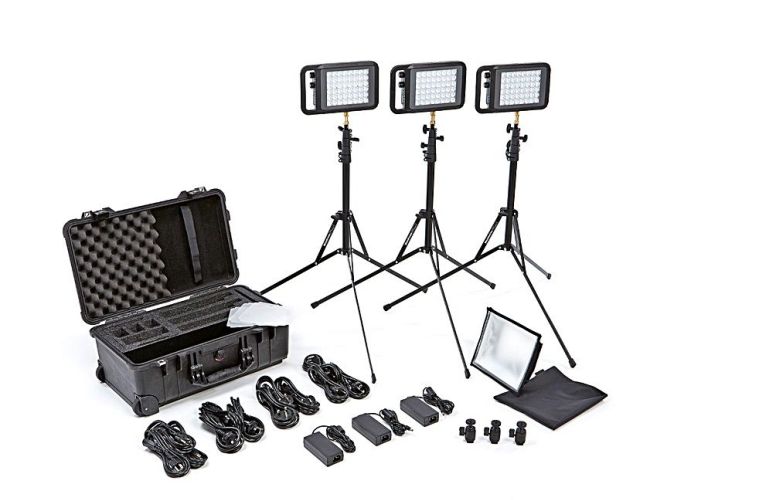 Compus din:- Lumini/Panouri LED – 3buc- Adaptoare AC pentru stechere tip EU, UK, USA si Australia – 3buc- Standuri - 3 buc- Monturi cu cap bilă – 3 buc- Baterii seria L– 3buc- Încărcător seria L– 3buc Soft box si gel de difuzie – inclus.